Canadian Railroad Trilogy - Gordon Lightfoot 1967INTRO:  / 1 2 3 4 / [D] / [Am7] / [D] / [Am7] /There [D] was a time in [G] this fair land When the [D] railroad did not [D] run [D]When the [F#m] wild majestic [G] mountains Stood a-[G6]lone against the [Asus4] sun [Asus4][D] Long before the [G] white man and [D] long before the [D] wheel [D]When the [D] green dark [A] forest Was too [C] silent to be [D] real [Am7] / [D] / [Am7] / [D] / [D]But [D] time has no be-[G]ginnings And [D] history has no [D] bounds [D]As [F#m] to this verdant [G] country They [G6] came from all a-[Asus4]round [Asus4]They [D] sailed upon her [G] waterways And they [D] walked the forests [D] tall [D]Built the [D] mines, mills and [A] factories For the [C] good of us [D] all [Am7] / [D] / [Am7] / [D] / [D]And [D] when the young man's [G] fancy Was [D] turnin' to the [D] spring [D]The [F#m] railroad men grew [G] restless For to [G6] hear the hammers [Asus4] ring [Asus4]Their [D] minds were over-[G]flowing With the [D] visions of their [D] day [D]With [D] many a fortune [A] lost and won And [C] many a debt to [D] pay [D] / [D] / [D] for…they…[A] Looked in the future and [Em] what did they seeThey saw an [C] iron road running from the [D] sea to the sea[A] Bringing the goods to a [Em] young growing landAll [C] up from the seaports and [D] into their hands [D]Look a-[Am7]way, said [D] they, a-[Am7]cross this mighty [D] landFrom the [Am7] eastern [D] shore, to the [Am7] western [D] strand[A] Bring in the workers and [Em] bring up the railsWe gotta [C] lay down the tracks and [D] tear up the trails[A] Open her heart let the [Em] life blood flowGotta [C] get on our way 'cause we're [D] moving too slow[A] Bring in the workers and [Em] bring up the railsWe gotta [C] lay down the tracks and [D] tear up the trails[A] Open her heart let the [Em] life blood flowGotta [C] get on our way 'cause we're [D] moving too slow[C] Get on our way 'cause we're [Asus4] moving too slow <SLOW DOWN>[Asus4] / [Asus4] / [A7addG] 2 3 / 1 2 3 Be-[D]hind the blue Rockies the [G] sun is de-[A7sus4]cliningThe [D] stars they come [G] stealing at the [E7] close of the [A] day [A7][D] Across the wide prairie our [G] loved ones lie [A7sus4] sleeping[D] Beyond the dark [G] ocean in a [A] place far a-[D]way [D][D7] We are the navvies who [G] work upon the [A7sus4] railway[D] Swinging our [G] hammers in the [E7] bright blazing [A] sun [A][D] Living on stew, and [G] drinking bad [A7sus4] whiskey[D] Bending our [G] backs ‘til the long [A7sus4] days are [D] done [D][D7] We are the navvies who [G] work upon the [A7sus4] railway[D] Swinging our [G] hammers in the [E7] bright blazing [A] sun [A][D] Layin’ down [D7] track and [G] building the [A7sus4] bridges[D] Bending our [G] backs ‘til the rail-[A7sus4]road [A7]…is</ 1 2 3 4 />[D] done [Am7] / [D] / [Am7]So [A] over the mountains and [Em] over the plains[C] Into the muskeg and [D] into the rain[A] Up the St. Lawrence all the [Em] way to Gaspé[C] Swinging our hammers and [D] drawing our pay[A] Layin' 'em in and [Em] tyin’ them downA-[C]way to the bunkhouse and [D] into the townA [A] dollar a day and a [Em] place for my headA [C] drink to the living, a [A] toast to the dead [A7] / [A7]Oh the [D] song of the [Am7] future has been [D] sung[D] All the [Am7] battles have been [D] won[D] On the [Am7] mountain tops we [D] stand[D] All the [Am7] world at our com-[D]mand[D] We have [Am7] opened up her [D] soil[D] With our [Am7] teardrops and our [A7sus4] toil [A7sus4] / [A7sus4] / [A7sus4]For there [D] was a time in [G] this fair land When the [D] railroad did not [D] run [D]When the [F#m] wild majestic [G] mountains Stood a-[G6]lone against the [Asus4] sun [Asus4][D] Long before the [G] white man and [D] long before the [D] wheel [D]When the [D] green dark [A] forest Was too [C] silent to be [D] real [D]When the [D] green dark [A] forest Was too [C] silent to be [D] real [D]And [D] many are the [A] dead men <PAUSE>Too [C] silent [C]/ [Cmaj7] / [Cmaj7] To be [D] real [Am7] / [D] / [Am7] / [D]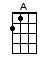 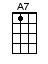 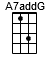 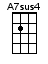 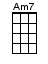 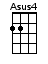 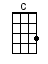 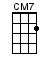 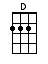 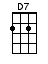 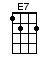 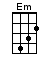 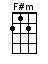 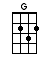 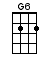 www.bytownukulele.ca